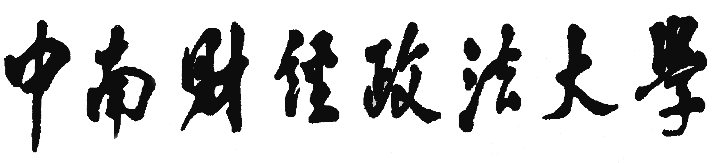 “博文杯”大学生百项实证创新基金项目申报书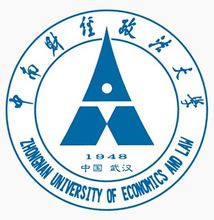 项  目  名  称：主    持    人：主持人所在学院：主 持 人 班 级：主 持 人 学 号：团  队  成  员：中南财经政法大学科研部2021年6月制一、基本情况二、项目设计论证（注：纸张不够可加页。）项目名称项目名称项目名称项目名称项目名称项目名称项目名称项目名称主持人联系方式联系方式电   话电   话主持人联系方式联系方式电子信箱电子信箱主持人已有成果参加人姓   名姓   名学 院学 院专 业专 业年  级参加人参加人参加人参加人论证内容包括：1.选题背景、意义。2.本项目国内外研究现状述评。2.研究的主要内容、基本思路和方法。3．调研安排。4.可行性分析或建议。5.参考文献及调查问卷（或访谈）等。正文请使用仿宋3号字体。学院推荐意见项目办负责人：          学院（签章）                                年    月    日项目办负责人：          学院（签章）                                年    月    日项目办负责人：          学院（签章）                                年    月    日项目办负责人：          学院（签章）                                年    月    日学校专家组审核意见组长：年    月     日组长：年    月     日组长：年    月     日组长：年    月     日科研部审批意见是否同意资助是否同意资助同意不同意科研部审批意见资助金额科研部审批意见科研部（签章）         年    月    日科研部（签章）         年    月    日科研部（签章）         年    月    日科研部（签章）         年    月    日